江淮名校·2020~2021学年高二年级下学期开学联考地理试卷考生注意：1.本试卷分选择题和非选择题两部分。满分100分，考试时间90分钟。2.答题前，考生务必用直径0.5毫米黑色墨水签字笔将密封线内项目填写清楚。3.考生作答时，请将答案答在答题卡上。选择题每小题选出答案后，用2B铅笔把答题卡上对应题目的答案标号涂黑；非选择题请用直径0.5毫米黑色墨水签字笔在答题卡上各题的答题区域内作答，超出答题区域书写的答案无效，在试题卷、草稿纸上作答无效。4.本卷命题范围：地球地图十人教版必修3.一、选择题：本大题共25小题，每小题2分，共50分。在每小题给出的四个选项中，只有一个选项是符合题目要求的。读经纬网图，完成1~2题。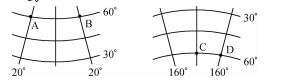 1.根据经纬度判断，图中C点应位于A.太平洋B.大西洋C.印度洋D.北冰洋2.A点位于C点的A.正东B.正西C.西北D.东北读某地区等高线地形图（单位：米），完成3~5题。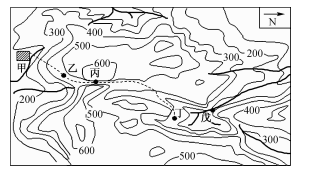 3.图示地区的相对高度不低于A.500米B.600米C.700米D.800米4.位于甲地附近的某学校组织学生沿图示虚线进行郊游活动，行进过程中A.在乙地感受飞流直下B.在丙地欣赏峡谷风光C.在丁地远眺学校美景D.方向为由西北向东南5.该地拟建一水库，最佳的坝址为A.乙处B.丙处C.丁处D.戊处读我国生态文化区分布示意图，完成6~7题。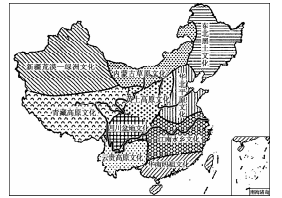 6.我国不同的生态文化区A.内部特征基本一致B.相互之间无联系性C.相互之间差异较小D.属于不同层级区域7.造成江南水乡文化与华北平原文化出现差异的主要影响因素是A.人口分布B.气候条件C.地形地势D.经济水平地理环境对区域发展会产生深刻的影响。长江三角洲和松嫩平原都位于我国东部季风区，但地理环境却存在显著的差异，两地的发展也有明显不同。据此结合所学知识，完成8~9题。8.下列关长江三角洲和松嫩平原的说法，正确的是A.长江三角洲雨热同期，大陆性稍弱B.松嫩平原夏季高温多雨，生长期长C.长江三角洲人口稠密，顶坡度小D.松嫩平原黑土分布广泛，河网密布9.在农业生产方面，长江三角洲和松嫩平原最可能都遭遇的自然灾害是A.台风灾害B.泥石流C.旱涝灾害D.沙尘暴20世纪60年代，巴西人口迅速增长，特别是东南部人口密度增大，人地矛盾加剧。随着人口的增加，雨林面积急剧减少。20世纪90年代后期，巴西政府及各国际组织开始致力于保护雨林免遭人们侵占、开辟和毁坏。世界自然基金会2020年5月21日发布的调查分析显示，全球10多个国家的热带雨林在今年3月份新冠疫情期间遭到严重破坏，面积共计缩减约6500平方千米，比前三年同期平均缩减面积增加150%.据此完成10~11题。10.在历史上，亚马孙热带雨林的乱砍滥伐现象一度非常严重。其主要原因是A.气象与地质灾害频繁发生B.大规模的城市建设C.人口迅速增加，生活贫困D.工业化的快速推进11.巴西政府及各国际组织致力于保护热带雨林免遭人们侵占、开辟和毁坏，下列措施最为可行的是A.严禁砍伐雨林B.增加木材出口C.禁止出入雨林D.发展雨林观光某环境监测小组对我国某流域进行了持续监测。该流域以山地、丘陵为主，土地利用以耕地、林地和草地为主（占95%以上），流域内所有的地表径流最终都会流入下游某一水库中。为了保护流域生态系统的服务功能，该流域实行了一系列管理措施。右图为该流域2000~2019年不同年份主要土地利用类型的面积变化示意图。据此完成12~14题。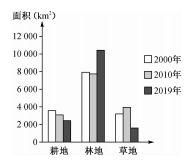 12.该流域2010~2019年草地面积大幅缩减最可能是因为A.修筑梯田B.过度放牧C.植树造林D.城市建设13.推测该流域2000~2019年泥沙输出量的总体变化特点是A.先增加后减少B.一直减少C.先减少后增加D.一直增加14.对该流域进行持续监测的地理信息技术，还可以用于A.珠峰高度的测量B.城市规划和管理C.最佳路径的选择D.农作物产量估测下表为我国某省城市化进程统计表。据此完成15~16题。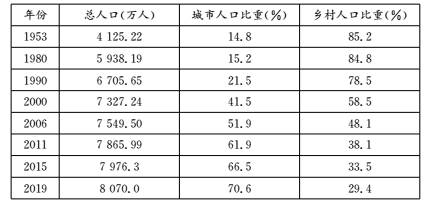 15.1953~1990年，该省城市化进程较慢的主要原因是A.人口增长较慢B.矿产资源贫乏C.户籍制度严格D.自然环境脆弱16.近30年来，该省区南部城市化飞速发展的主要动力是A.大城市扩散B.小商品经营C.矿产开采D.对外开放古巴矿产能源极其匮乏，近年来，该国大力推进新能源项目。由我国提供电气设备并负责建造的古巴某生物质发电厂位于距首都哈瓦那约445千米的中部小镇西罗雷东多，1~5月榨糖季利用糖厂的甘蔗渣发电，6~12月利用野生疯长的灌木“麻拉布”（原产地：非洲）继续发电。据此结合古巴地理位置示意图，完成17~19题。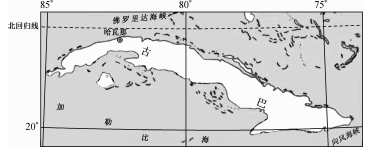 8 17.生物质发电厂与制糖厂合作可以A.降低甘蔗种植的成本B.节省原料运输费用C.加强技术交流与协作D.减少制糖厂用电量18.与风能、太阳能发电相比，生物质发电的主要优势是A.清洁可再生B.节能减排C.发电量稳定D.运营成本低19.该生物质发电厂使用“麻拉布”发电的生态优势是A.降低发电的成本B.扩大耕地面积C.促进就业多元化D.防治生物入侵新疆维吾尔自治区伽师县的城乡饮水安全工程从距离县城100多千米外的盖孜河（如右图所示）取水，再通过总长1827千米的干支管线，将水源源不断地输入伽师县千家万户。该饮水安全工程全面通水后，伽师县所有人口将彻底告别苦咸水，全面实现饮水安全。据此完成20~21题。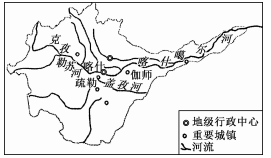 20.伽师县曾通过打井解决群众饮水问题，但地下水中硫酸盐、氟化物等含量超标，其主要的影响因素有①水体更新速度 ②人为污染③地下岩石性质 ④取水井口直径A.①③B.②③C.①④D.②④21.伽师县城乡饮水安全工程以盖孜河为水源地的主要原因是该河A.水质好B.距伽师近C.流量较大D.流量稳半导体产业在美国形成规模以来，总共经历了三次大规模的产业转移。随着半导体产业不断地发展与升级，第二次产业转移时，美国逐步把设计与制造进行分离，将生产线外搬，采用委外代工的模式。进入2000年后，我国正扮演第三次半导体产业转移承接者的角色。下图为全球半导体产业转移示意图。据此完成22~23题。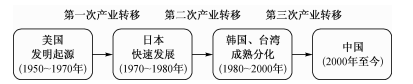 22.第二次产业转移时，美国逐步把设计与制造进行分离，将生产线外搬，采用委外代工的模式。其主要原因是A.原料价格不断上涨B.美国劳动力短缺C.国内消费市场饱和D.制造环节利润低23.我国成为第三次半导体产业转移的承接者，主要是因为我国A.常规能源丰富B.市场广阔C.基础设施完善D.交通便利科罗拉多河发源于美国西部的落基山脉，山脉两侧山地海拔都在4000米以上，向西南流经美国和墨西哥西北端，注入加利福尼亚湾。该河流是美国进行水资源综合利用与开发的第一个流域，从20世纪初开始，美国就在这条河上建坝修库。但1988年以后，科罗拉多河几乎再也没能成功注入大海。下图为科罗拉多河流域示意图。据此完成24~25题。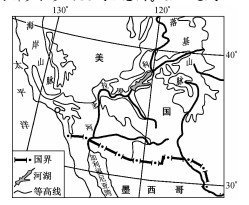 24.流域大规模开发后，科罗拉多河河口三角洲A.入海口泥沙增加，面积变大B.海浪侵蚀作用减弱，面积变大C.入海口泥沙减少，面积变小D.海浪搬运作用增强，面积变小25.1988年以后，科罗拉多河几乎再也没能成功注人大海的原因不包括A.人口增长，沿岸的用水量增加B.全球变暖，河流下渗增加C.过度开采地下水，地表水减少D.大坝拦蓄，下游流量减少二、非选择题：共50分。26.阅读图文材料，完成下列问题。（14分）下图为我国江南丘陵某区域等高线及聚落分布示意图，为了方便山区居民出行，政府欲建一条起点在丁处并沿凉水河南岸延伸的高速公路。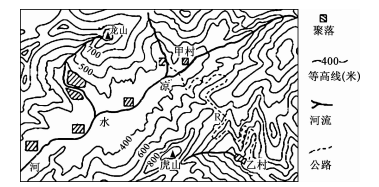 （1)指出图中聚落的分布特点及原因。（6分）（2)分析甲、乙两村之间的公路R-乙村路段非常弯曲的原因。（4分）（3)说明该高速公路布局方案的合理性。（4分）27.阅读图文材料，完成下列问题。（12分）湖南省地势呈三面环山、朝北开口的马蹄形，湘江是该省区最大河流，水能资源丰富。该省西部位于云贵高原边缘，生活于此地的少数民族在坡地上用木柱撑起分上下两层或多层的吊脚楼，吊脚楼的上层多为居室，下层用来关牲口或堆放杂物，屋顶坡度较大。下图为湖南省简图及吊脚楼景观图。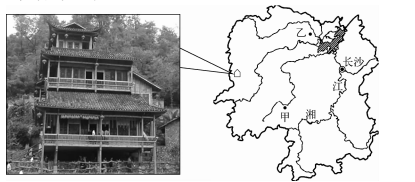 （1)甲地降水量较乙地大，说明原因。（4分）（2)简述湘江水能资源丰富的原因。（4分）（3)分析湖南省西部少数民族建吊脚楼做民居的地理原因。（4分）28.阅读图文材料，完成下列问题。（12分）敦煌西湖国家级自然保护区地处河西走廊西端、库姆塔格大沙漠东沿，与罗布泊相邻，是一个极为典型的内陆湿地自然保护区。区内分布有大面积的原始天然植被和湿地及丰富的珍稀野生动物。最新研究结果显示，库姆塔格沙漠正以每年3~4m的速度不断东移，敦煌西湖自然保护区成为阻挡库姆塔格大沙漠东扩的强有力生态屏障。近年来，西湖自然保护区生态环境持续恶化。下图为1980~2013年西湖保护区湿地演化过程示意图。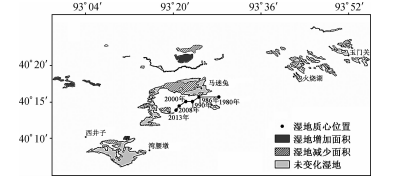 （1)指出1980~2013年西湖湿地的演变特征。（4分）（2)说明影响西湖湿地演变的主要因素。（4分）（3)推测西湖湿地退化产生的不利影响。（4分）29.阅读图文材料，完成下列问题。（12分）磷矿石是磷肥及硫酸盐的原料，是一种不可再生资源。我国磷矿石资源丰富，已探明储量仅次于摩洛哥，居世界第二位。我国磷矿石44%依靠小矿山获取，矿石品位低，小型矿山平均的开采回采率仅为76%,部分矿山的回采率仅为30%,大量的磷矿资源无法得到有效利用。随着我国农业化肥使用量的不断增加，我国磷矿资源出现危机。下图为我国主要磷矿基地分布示意图。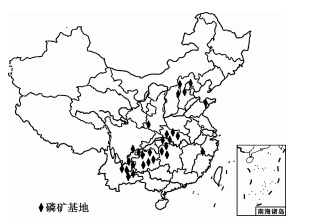 （1)简述我国磷矿开采的不利条件。（4分）（2)有专家提出，我国应限制磷矿石出口，请推测提出该观点的理由。（4分）（3)请为我国磷矿石和磷肥产业的可持续发展献计献策。（4分）江淮名校·2020~2021学年高二年级下学期开学联考·地理试卷参考答案、提示及评分细则1.A 2.D 3.B 4.B 5.D 6.A 7.B 8.A 9.C 10.C 11.D 12.C 13.B 14.D 15.C 16.A17.B 18.C 19.D 20.A 21.A 22.D 23.B 24.C 25.B26.(1)特点：沿河流分布。（2分）原因：地形平坦；水源充足；交通便利等。（4分）（2)R-乙村路段经过的地区地形坡度大，山谷、山脊相间分布，为减小公路坡度，减少安全隐患，公路大致与等高线平行呈“之”字形修建。（合理即可，4分）（3)高速公路沿河流谷地分布，地形平坦，线路平直，工程量小；南岸河流支流较少，聚落较少，可节省建设投资等。（4分）27.(1)纬度较低，距东南季风源地近；地势较高，地形对水汽的抬升作用较强，多地形雨等。（4分）（2)降水多，河流流量大；地势起伏大，落差大等。（4分）（3)地形崎岖，平地少；分上下两层或多层，节约土地，且造价较廉；雨水多，上层做居室有利于通风、防霉；屋顶斜度大，有利于排水等。（4分）28.(1)湿地质心向西南移动；湿地面积呈减少趋势；湿地破碎，斑块化加剧等。（4分）（2)全球气候变暖；人类活动等。（4分）（3)植被退化；荒漠化加剧；生物多样性减少；气候变得更加干旱等。（4分）29.(1)分布不均，生产规模小；主要位于西南地区，交通不便；磷矿石品位低；生产设备简陋，技术水平低；磷矿石资源浪费严重等。（4分）（2)磷矿石属于不可再生资源；我国是农业大国，磷肥需求量大；保证我国农业用肥，保障粮食安全等。（4分）（3)因地制宜地扩大生产规模，提高专业化水平；发展磷矿石深加工，延长产业链，提高附加值；注意保护环境；提高利用率；开展新型肥料研发，促进产业结构多元化等。（4分）